ГБОУ Гимназия №1505«Московская городская педагогическая гимназия–лаборатория»ДипломВлияние антибиотиков и антисептиков на бактерииАвтор: ученик 10 класса «Б»Ульянов ГеоргийРуководитель: Саленко В.Б.Москва2015 - 2016 гг.Содержание	ВведениеАнтибиотики: их виды и особенности					…5Пенициллины								…5Цефалоспорины								…6Аминогликозиды								…7Тетрациклины								…8Макролиды								…9Антисептики: их виды и особенности					..11Йод										..11Октенисепт								..12Мирамистин								..13Антисептический гель Sanitelle					..14Проведение и результаты эксперимента					..15Заключение									..30Список литературы									..31ВведениеАктуальность. В наше время появляется все больше и больше различных лекарственных препаратов, которые помогают нам, справится с различными болезнетворными бактериями и вирусами. Наш иммунитет уже не в состоянии выдержать все «препятствия», которые часто ему встречаются.У человечества появился уникальный препарат, который называется антибиотик. Дословно, это означает «против жизни». Сегодня антибиотики являются одними их самых используемых лекарств на планете. Антибиотики предотвращают такие тяжелые заболевания, как язва и туберкулез. Но не все знают, что эти чудодейственные лекарства бывают разного типа и могут наносить вред самому организму.Не только антибиотики помогают иммунной системе человека. Уже в 1870 году врачи активно начали использовать антисептики, что привело к снижению осложнений и даже смертей в операционной деятельности. И по сей день люди используют эти препараты при различных ранах и заражениях.На сегодняшний день в аптеках существует большой выбор лекарств. К сожалению, люди не идут за помощью к врачу, а ставят диагноз сами. Часто они приобретают антибиотик или антисептик неправильного действия, то есть он может помочь только при каких-то определенных заболеванияхЦель моего диплома узнать принцип действия различных антибиотиков и антисептиков, а также установить их спектр действий.Проблема моего диплома заключается в том, что моя практическая работа должна быть связана с болезнетворными бактериями, а так как проведение таких экспериментов в гимназии запрещено, я постараюсь найти другой выход.Задачи моего диплома Понять и объяснить, что же вообще такое антибиотик и антисептик, в чем их различия. Провести эксперимент, в котором выясниться действие антибиотиков и антисептиков от разных производителей на бактерии. Описать эксперимент, зафиксировать данные и сделать выводыВ качестве литературы я выбрал несколько книг, специализированных на медицине. Я сделал такой выбор, потому что в них подробно и доступно описана информация об антисептиках и антибиотиках. Антибиотики: их виды и свойстваПенициллины	Самые первые антибиотики, которые были изучены, являются пенициллинами. Впервые они были обнаружены Александром Флемингом 28 сентября 1928 года. Пенициллины относятся к группе бета-лактамных антибиотиков. Лактамы – это циклические амиды, которые в свою очередь имеют -CONR1R2 группу.[1]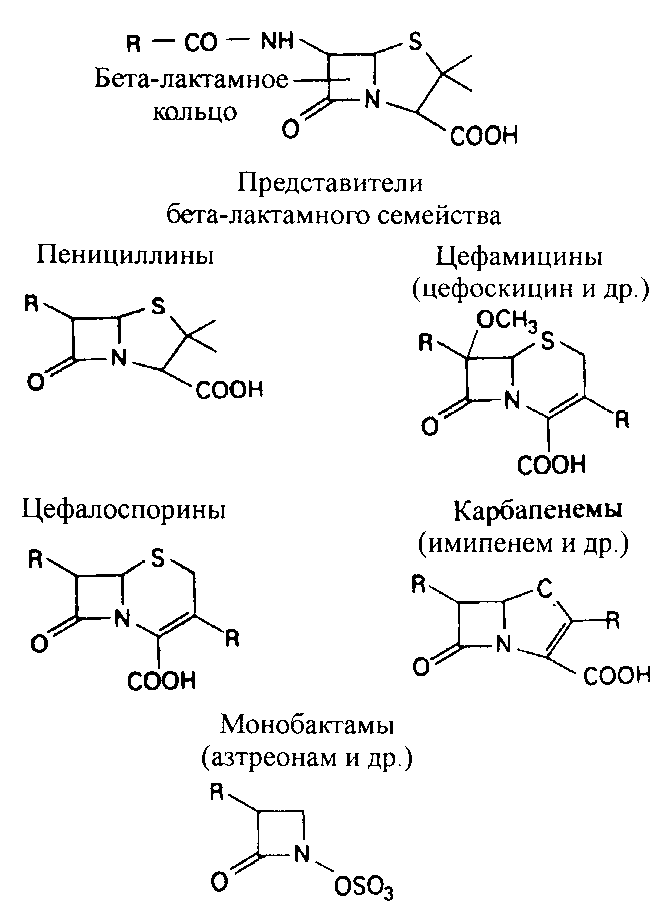 	Пенициллины разделяют на две группы: природные и полусинтетические.[1]Природные пенициллины	Примером природного пенициллина является бензилпенициллин. Он – первый природный антибиотик, который нашли и изучили. Не смотря на то, что бензилпенициллин уже давно известен, его продолжают использовать в фармацевтике. Бензилпенициллин выделяется тем, что у него сильное антибактериальное действие и низкая токсичность, также отмечается его дешевизна по сравнению с другими антибиотиками. Но у него есть недостатки, например, приобретенная устойчивость стафилококков, пневмококков, гонококков, бактероидов. Из-за этого некоторые лекарства данной группы могут не помочь болеющему человеку. Помимо того, существует аллергические реакции, например, отек Квинке.[1]Полусинтетические пенициллины	Примером полусинтетического пенициллина является оксациллин. В отличие от других представителей пенициллинов он устойчив к пенициллиназе, ферменту, который позволяет расщепить бета-лактамные антибиотики. Это фермент синтезируют примерно от 80% до 90% видов стафилококков. Своими свойствами он схож с бензилпенициллином, но все же хуже всасывается в желудочно-кишечном тракте, чем бензилпенициллин.[2]ЦефалоспориныЦефалоспорины – одна из самых больших групп антибиотиков. Цефалоспорины – группа бета-лактамных антибиотиков, в основе которых лежит 7-аминоцефалоспорановая кислота.[1]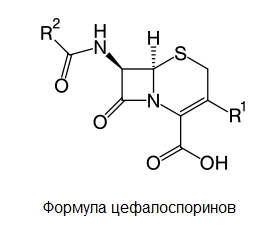 Цефалоспорины разделяют на 4 поколения. Первое поколение цефалоспоринов имеет узкий спектр активности. Примером антибиотика первого поколения цефалоспоринов является цефазолин. Следующие цефалоспорины проявляют себя с большим спектром активности на грамотрицательные бактерии, которые относится ко второму поколению. Примером служит цефуроксим. В третьем поколении увеличивается спектр еще больше. Одним из таких антибиотиков является цефотаксим. Наконец, четвертое поколение охватывается почти весь спектр бактерий и к тому же увеличивается устойчивостью к ферментам расщепляющие их. Таким антибиотиком является цефепим. Все перечисленные примеры вводятся парентерально, то есть через инъекции. На самом деле существуют цефалоспорины, которые вводятся перорально, то есть через рот.[1]В своей научной практике я буду использовать новейшие антибиотики, поэтому опишу свойства только четвертого поколения.Огромным плюсом цефалоспоринов является большой спектр действий, а также маленькой токсичностью, из-за чего они пользуются большим спросом. Они довольно дешево стоят, что также относится к положительным характеристикам (средняя цена за цефепим – 60 рублей). Одним из минусов являются частые нежелательные последствия, такие как тошнота, рвота, различные аллергические реакции.[2]АминогликозидыАминогликозиды – неорганические вещества, содержащие в себе гликозидную связь, соединённую с аминоциклическим кольцом. Главное их отличие от других антибиотиков – активность по отношению грамотрицательных бактерий.[1]Существует разделение между всеми бактериями, одно из таких – окраска по Граму. Бактерии делятся на два вида: грамотрицательные и грамположительные. Бактерии окрашивают с помощью анилиновых красителей те, кто окрашиваются – грамположительные, нет – грамотрицательные. Этот метод позволяет различить бактерии по биохимическим свойствам их мембран.[2]Аминогликозиды действует быстрее, чем бета-лактамные антибиотики, и почти не имеют аллергических реакций, но в тоже время они более токсичны. Антибиотики этой группы могут оказывать плохое влияние на почки, слуховой и вестибулярный аппарат. В основном это связано с пожилым возрастом, высокими дозами или длительным применением.[1]Аминогликозиды практически не всасываются в желудочно-кишечный тракт, поэтому их вводят парентерально или назначают перорально перед операциями на толстом кишечнике. Они хуже проходят различные организменные барьеры, такие как гематоэнцефалический и гематоофтальмический. У этих антибиотиков наблюдается синергизм с пенициллинами и цефалоспоринами (но не при введении в одном шприце!). Также наблюдаются увеличение токсических эффектов при совместном употреблении с нефро- и ототоксичными препаратами. Пневмококки устойчивы к аминогликозидам, поэтому применение аминогикозидов при пневмонии является ошибочным. Стрептококки также малочувствительны к данной группе антибиотиков. Довольно часто их используют вместе с пенициллином из-за их синергизма. [1]В практической части я буду использовать стрептомицин.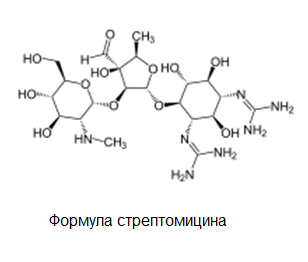 Стрептомицин – аминогликозид первого поколения. Он наиболее вестибулотоксичен, но в тоже время наименее нефртототоксичен среди прочих аминогликозидов. В настоящее время им лечат туберкулез, бруцеллёз и чуму.[2]ТетрациклиныТетрациклины – это группа антибиотиков, относящихся к вторичным метаболитам (продуктам метаболизма различных соединений). По большей части у них бактериостатическое, нежели чем бактерицидное действие. Тетрациклины имеют большой спектр активности, но в тоже время возможна вторичная резистентность у многих бактерий. У них также наблюдается высокая частота  нежелательных реакций. Нежелательные реакции иногда проявляются в качестве нарушения белкового обмена, гиперозатемия, тошнота, рвота, диарея, гастрит и гепатокичность (иногда даже некроз тканей печени).[1]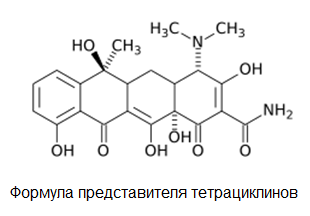 Тетрациклины проявляют антагонизм при реакциях с катионами кальция, магний и алюминия, которые содержатся в продуктах. Следовательно, уменьшается его биодоступность. Биодоступность – это количество лекарства, доходящее до места действия в организме. Также наблюдается синергизм с макролидами и линкозамидами.[1]Данная группа антибиотиков хорошо действует на грамположительные кокки. Помимо того она воздействуют на грамположительные и грамотрицательные палочки, например, листерии, вибрионы, бартонеллы и прочие.МакролидыМакролиды – группа антибиотиков имеющее в своем составе 14-, 15- или 16-членное лактонное кольцо, к которому присоединены один или несколько углеводных остатков.14-членные	Примером 14-членного макролида является эритромицин. Он является одним из самых безопасных антибиотиков. Всасывается в желудочно-кишечный тракт не полностью, а его биодоступность граничит от 30 до 65%, снижается в присутствии пищи. Плохо проходит через гематоэнцефалический и гематоофтальмический барьер. В отличие от других антибиотиков основное действие – бактериостатическое, то есть предотвращение размножения бактерий. Отмечается низкая токсичность и отсутствие перекрестной аллергии с бета-лактамными антибиотиками.[1]15-членные (азалиды)	Примером 15-членного макролида является азитромицин, более известный как сумамед. В отличие от эритромицина он более эффективно действует на гонококки и гемофильные палочки, повышенная биодоступность, меньше зависит от пищи, лучшая переносимость и боле высокие концентрация в тканях.[1]16-членные	Примером 16-членного макролида является спирамицин. В отличие от эритромицина он активен против некоторых пневмококков и резистентных к 14-  и 15-членным макролидам,  биодоступность не зависит от пищи, действует на криптоспоридии и токсоплазмы, лучше переносится, чем другие макролиды.[1]	Итак, мы выяснили общие свойства 5 групп антибиотиков: пенициллинов, цефалоспоринов, аминогликозидов, тетрациклинов и макролидов.АнтисептикиЙодЙод – антисептик для местного и наружного применения. Для дезинфекции используют 5% спиртовой раствор йода или в растворе йодида калия (раствор Люголя). Йод считается хорошим антисептиком, так как у него сильные окислительные свойства. Его раствор настолько сильный, что способен сжечь даже часть пораженной кожи. Йод хорошо всасывается через кожу и слизистые оболочки.[2]Йод был открыт химиком Бернаром Картуа в 1811 году. Он смог выделить его из золы морских водорослей. В медицине его первый использовал Жан Люголь в 1829 году при туберкулезе.Раствор Люголя используют как наружное средство, например, для смазывания гортани или слизистой оболочки.5% раствор йода используют для обрабатывания ран, порезов, ссадин.Препараты активны по отношению к грамположительным и грамотрицательным бактериям.[2]ОктенисептОктенисепт – антисептик для местного и наружного применения. Его основные вещества - октенидина дигидрохлорид, феноксиэтанол. Препарат активен по отношению к грамположительным и грамотрицательным бактериям, а также некоторым вирусам. Практически не всасывается через кожу и слизистые оболочки.[2]Октенидина дигидрохлорид – вещество, имеющее антимикробную активностью. 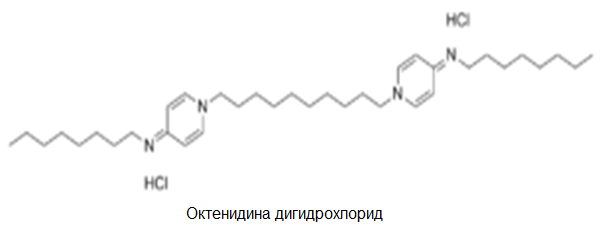 Феноксиэтанол – это жидкость, имеющее мощное антибактериальное свойства, хорошо растворяется в воде. Также феноксиэтанол является консервантом, помогающим сохранить химическую формулу антисептика. [2]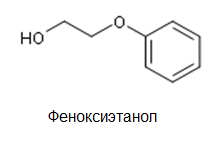 Октенисепт используют для обрабатывания ран и ожогов, дезинфицирования кожи и слизистых перед диагностическими и оперативными мероприятиями. [2]МирамистинМирамистин – антисептик, обладающий противовоспалительным действием. Препарат активен в отношении грамположительных и грамотрицательных бактерий, грибком и некоторых вирусов. Антисептик не всасывается через кожу и слизистые оболочки.[2]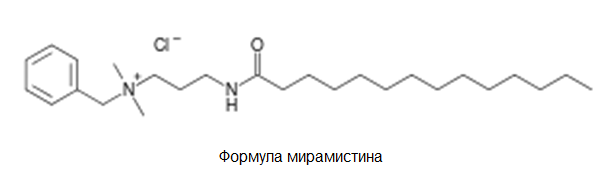 Мирамистин воздействует на оболочку бактерии, разрушая её и органоиды, которые находятся внутри неё. Антисептик не вызывает аллергию и раздражение.[2]Антисептический гель для рук SanitelleSanitelle – антисептический гель для рук с экстрактом Алоэ Вера и витаминов E. Состав: спирт этиловый 66,2%, деионизированная вода, глицерин, пропиленгликоль, экстракт Алоэ Вера, витамин E, функциональные добавки.Этиловый спирт – одноатомный спирт, является хорошим растворителем. Его нередко используют в антисептических препаратах. Пропиленгликоль – вязкая жидкость с характерным запахом. Пропилен является хорошим растворителем для некоторых веществ, таких как масла, альдегиды и кетоны. Глицерин – трехатомный спирт, имеет вид вязкой и прозрачной жидкости. Глицерин использую для сохранения и увеличения степени вязкости жидкости.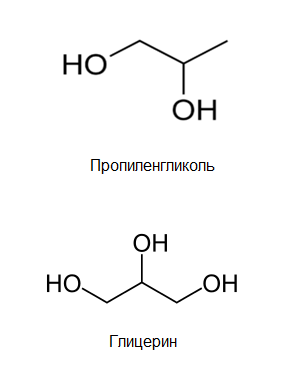 Проведение и результаты экспериментаЯ решил поставить эксперимент над бактериями для проверки их свойств. Для проведения опыта мне понадобилось:50 чашек ПетриВодаАгар-агар, 60гГлюкоза, 30гПредставители каждого класса антибиотиков и антисептиковЕмкость для варки питательной средыЕмкость для приготовления раствора антибиотика нужной концентрацииМерный стаканСначала я подготовил питательную среду. Для этого я отсчитал 60г агар-агара, 30г глюкозы и 2 литра воды. Я поставил смесь на огонь на 30 минут, чтобы агар-агар растворился. Когда смесь была готов, я разлил её по чашкам Петри. Я подождал 30 минут, чтобы питательная среда застыла.Мы с УЦИМТ решили, что пробу бактерий можно взять изо рта, что собственно и сделали. Мы решили, что так будет правильнее, потому что в основном антибиотики используют для устранения вредоносных бактерий, живущих в нас, а не в окружающем мире. Поэтому брать колонию бактерий из других источников было бы не совсем правильно.Мы оставили чашки Петри в теплом и темном месте. Через 7 дней в чашках Петри уже выросли колонии. Вот одна из таких (снимок сделан через микроскоп):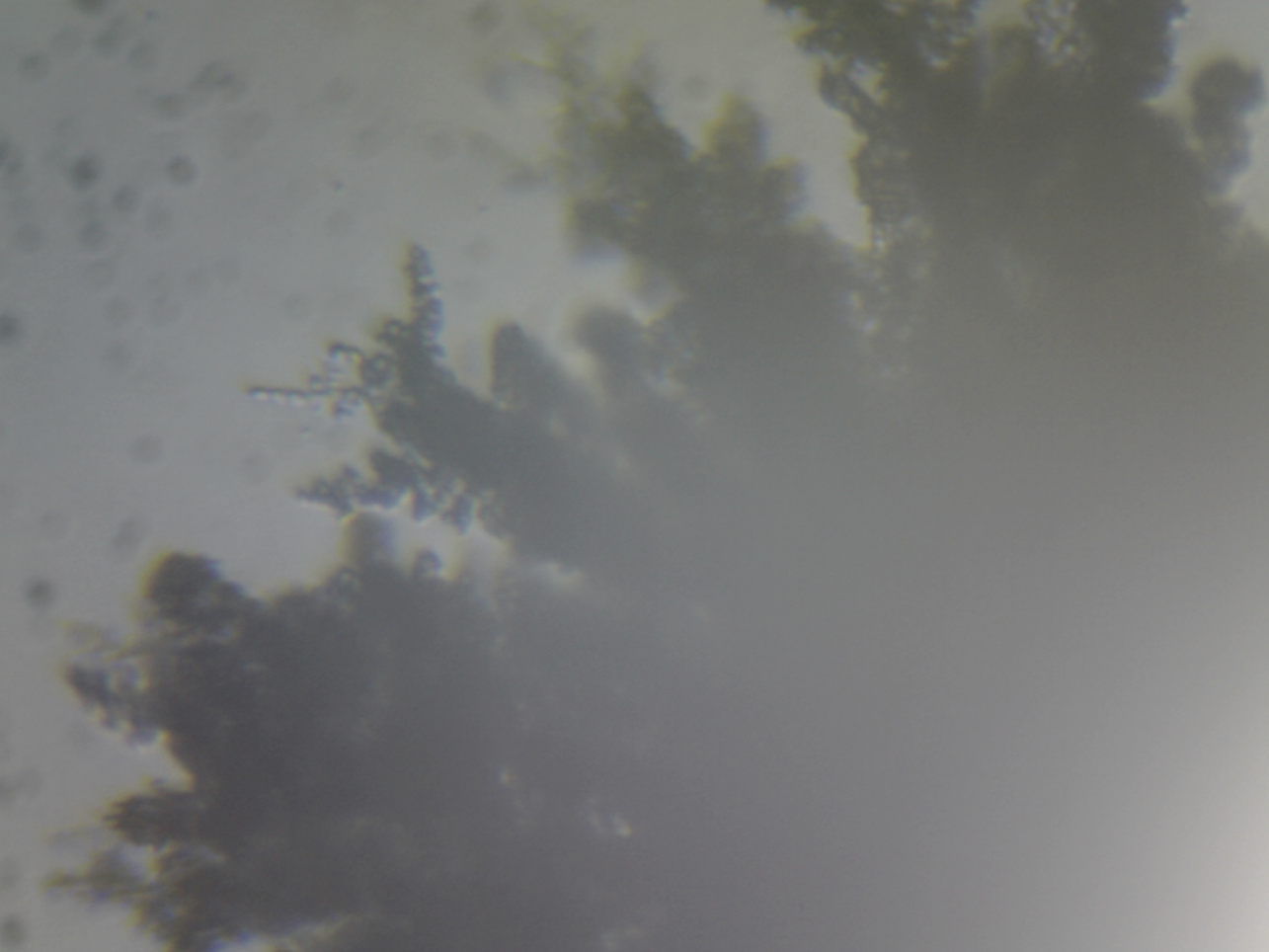 Я замерил количество колоний в каждой чашке Петри. В институте мы определили, что колонии, которые выросли относятся к Streptococcus pyogenes. Дальше я начал эксперимент. Я заранее подготовил раствор с нужной концентрацией каждого антибиотика. Концентрация водного раствора была такая же, как и концентрация антибиотика у человека в крови. Антисептик я не разбавлял, так как чаще всего их используют для наружного применения, следовательно, концентрация, что на руках, что в чашке Петри должна быть одинакова. Я разлил антибиотики и антисептики по чашкам Петри, предварительно промаркировав их, и оставил на час.Я вылил препараты и получил такие результаты: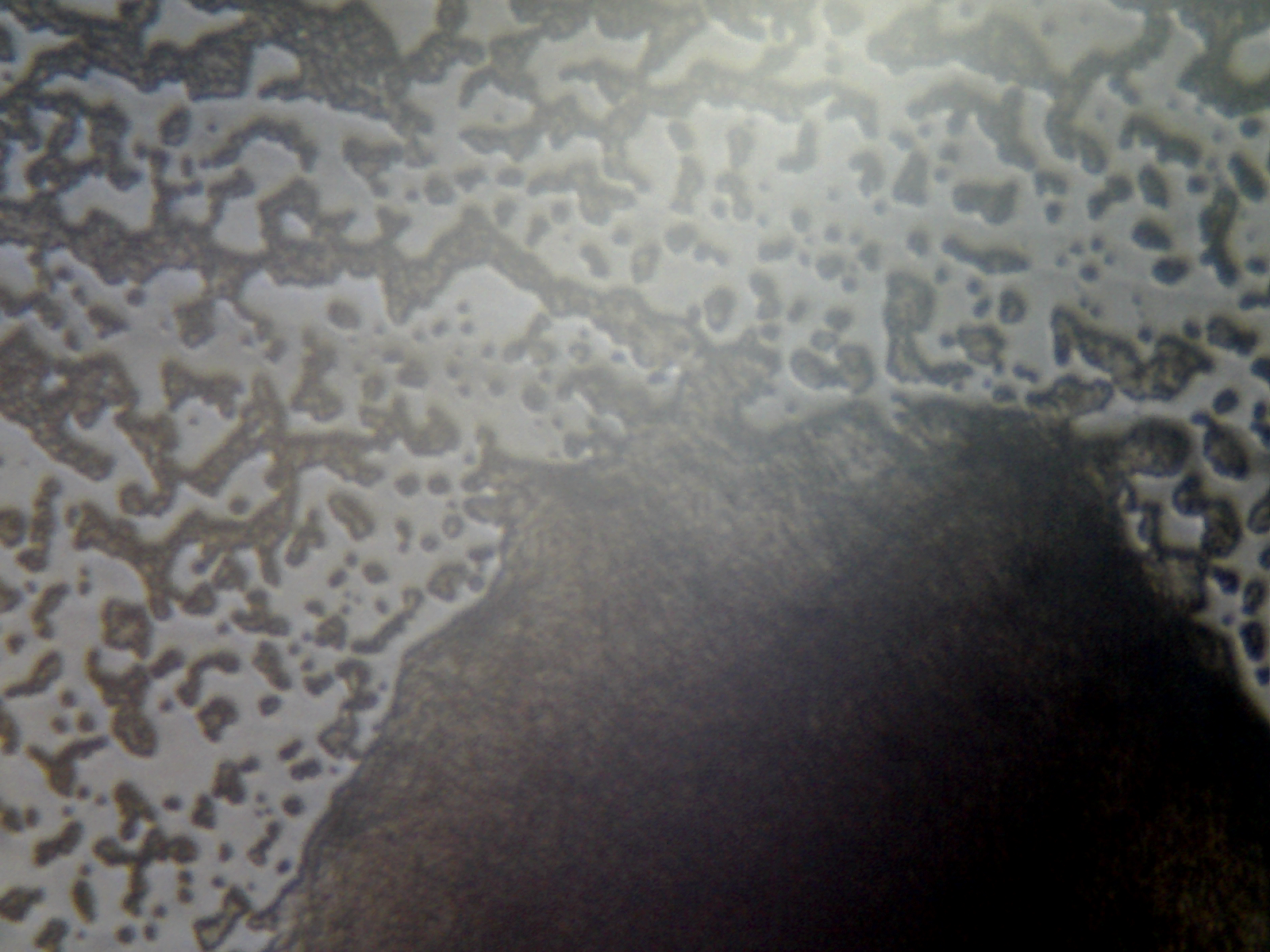 Рис.1 Бактерии под воздействием мирамистина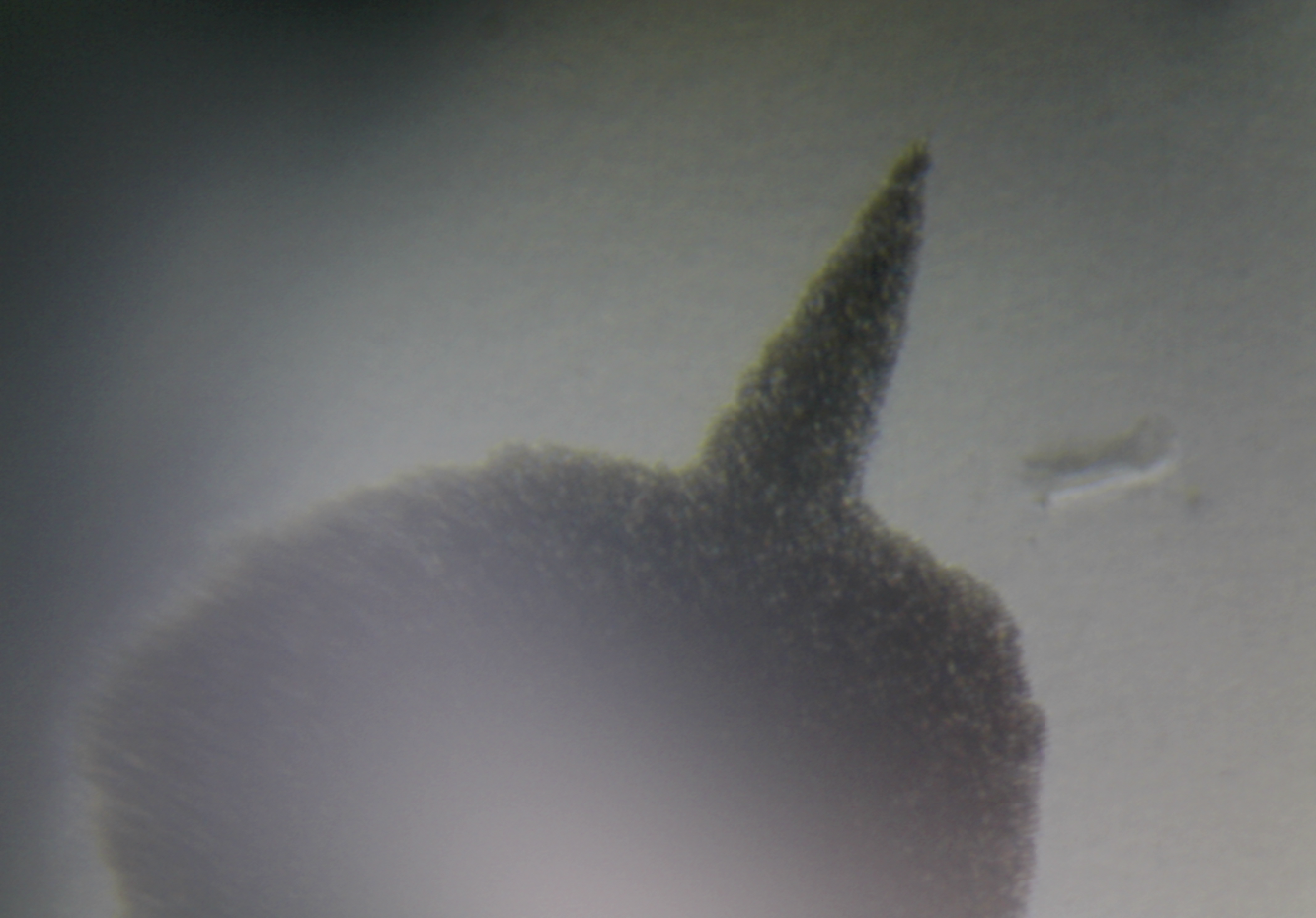 Рис. 2 Бактерии под воздействием йода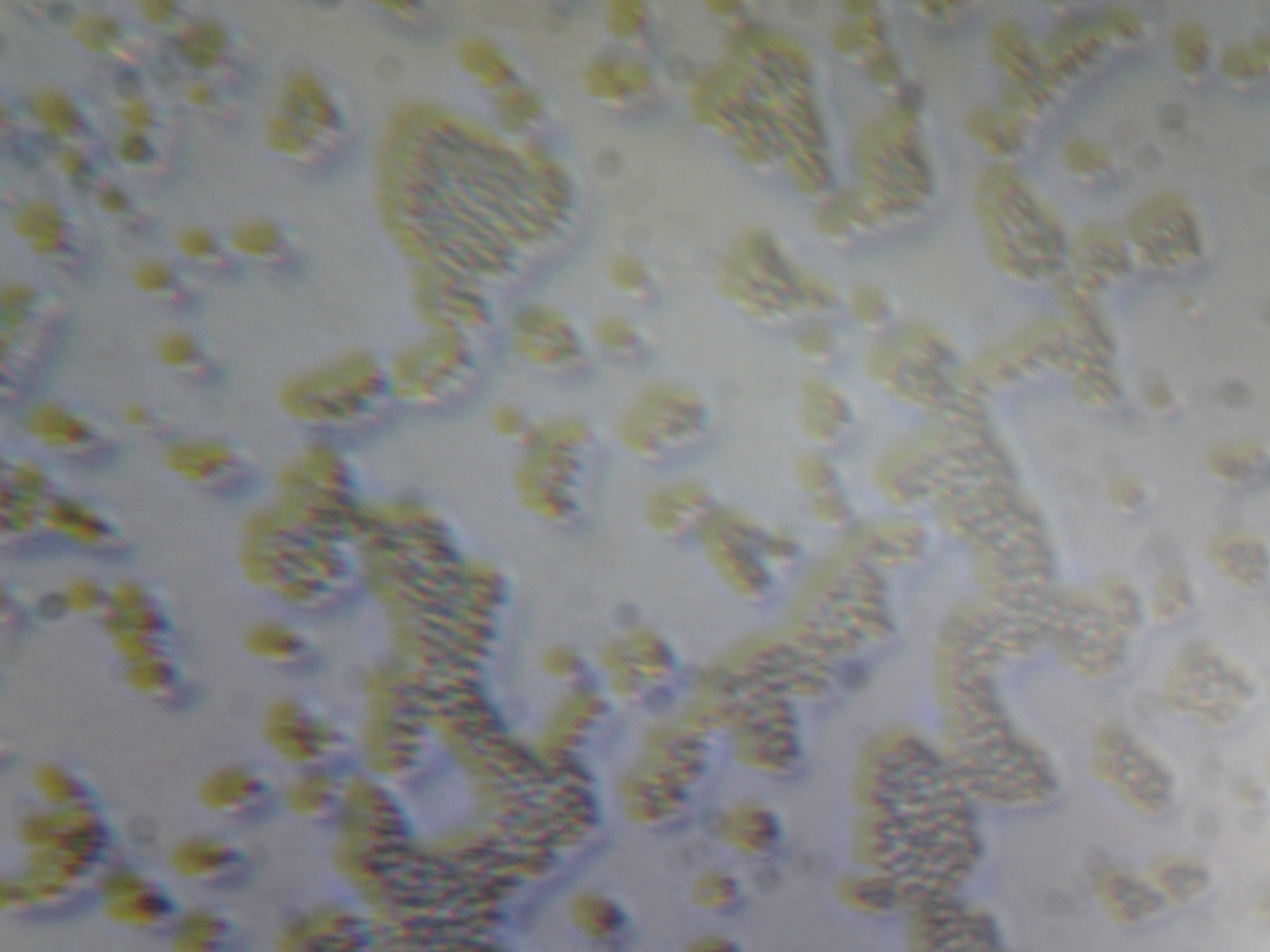 Рис 3. Бактерии под воздействием сумамеда (макролиды)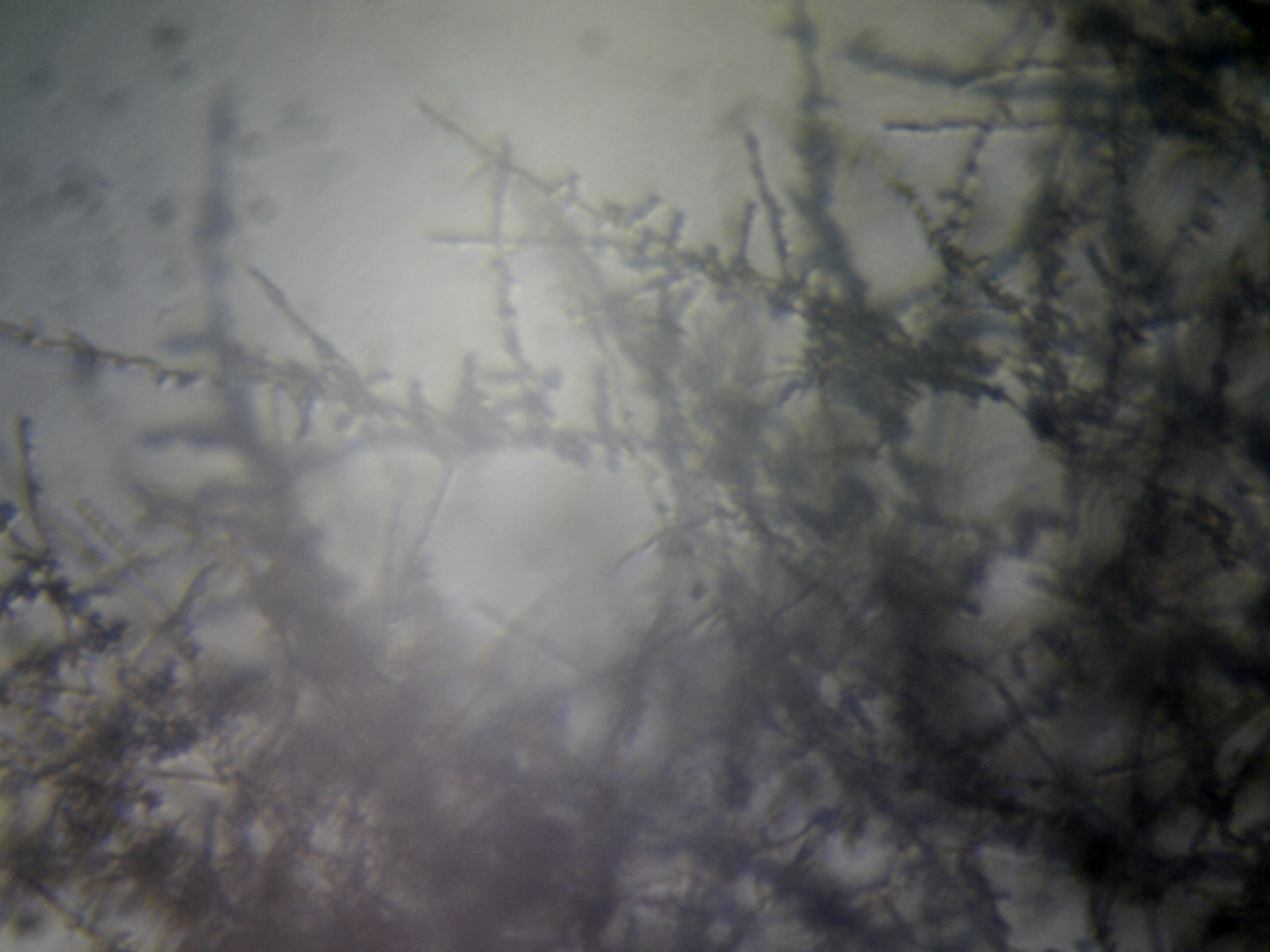 Рис 4. Распространение колонииПо результатам мы видим, что из антибиотиков лучше всего справились пенициллин и макролид. Это обуславливается их активность в отношении стрептококков. Среди антисептиков лучшим стал мирамистин, скорее всего это связано с высокой активностью в отношении стрептокков. ЗаключениеМы можем сказать, что все антибиотики и антисептики (кроме Sanitelle) справились с поставленной задачей – доказали свои свойства. Антисептический гель для рук не проявил свои антимикробные свойства. Скорее всего, это связано с тем, что этанола мало в составе, и он не может разрушить мембрану бактерии из-за чего становится бесполезным. Это доказывается из сравнения результатов этой группы и контрольной.По моим результатам можно увидеть, что некоторые колонии после применения на них антибиотика через 2 дня начинали расти снова. Мы можем предположить, что антибиотика просто не хватило. Возможно, если бы мы продолжали эксперимент и постоянно доливали антибиотик, то через определенное время их бы там не было вообще. Именно из-за этого врачи прописывают пить антибиотик курсом, а не один – два дня. Наше предположение не стойкое, так как у нас была маленькая выборка. Мы должны были взять больше чашек Петри для каждого препарата, чтобы мы могли утверждать так.Также мы можем предположить, что выжившие бактерии приобрели резистентность к добавленному к ним антибиотику, что и вызвало дальнейший рост. Это предположение также находится под вопрос, так как мне неизвестно сколько времени и какие условия нужны бактериям для приобретения резистентности к выбранному антибиотику.Список литературыСовременная антимикробная химиотерапия. Л.С. Страчунский, С.Н. Козлов. Руководство для врачейПрактическое руководство по антиинфекционной химеотерапии. Под редакцией: Л.С. Страчунского, Ю.Б. Белоусова, С.Н. КозловаНазвание препаратаНазвание препаратаНазвание препаратаНазвание препаратаНазвание препаратаФлемаксинЦефазолинГентамицинТетрациклинСумамедКонцентрация антибиотика, мкг/мл518512101Пенициллин, кол-во колонийПенициллин, кол-во колонийПенициллин, кол-во колонийПенициллин, кол-во колонийПенициллин, кол-во колоний1 чашка2 чашка3 чашка4 чашка5 чашкаНачало эксперимента53247121311 час после эксперимента22175310182 часа после эксперимента21144091424 часа после эксперимента20134081448 часов после эксперимента12728614Цефалоспорин, кол-во колонийЦефалоспорин, кол-во колонийЦефалоспорин, кол-во колонийЦефалоспорин, кол-во колонийЦефалоспорин, кол-во колоний1 чашка2 чашка3 чашка4 чашка5 чашкаНачало эксперимента103603739321 час после эксперимента58472027162 часа после эксперимента524018251524 часа после эксперимента293915251548 часов после эксперимента4846283129Аминогликозид, кол-во колонийАминогликозид, кол-во колонийАминогликозид, кол-во колонийАминогликозид, кол-во колонийАминогликозид, кол-во колоний1 чашка2 чашка3 чашка4 чашка5 чашкаНачало эксперимента5882781241921 час после эксперимента43514472912 часа после эксперимента434944628524 часа после эксперимента314240335048 часов после эксперимента4460534863Тетрациклин, кол-во колонийТетрациклин, кол-во колонийТетрациклин, кол-во колонийТетрациклин, кол-во колонийТетрациклин, кол-во колоний1 чашка2 чашка3 чашка4 чашка5 чашкаНачало эксперимента204419691051 час после эксперимента19421648802 часа после эксперимента174212457424 часа после эксперимента174212457448 часов после эксперимента1742134475Макролид, кол-во колонийМакролид, кол-во колонийМакролид, кол-во колонийМакролид, кол-во колонийМакролид, кол-во колоний1 чашка2 чашка3 чашка4 чашка5 чашкаНачало эксперимента150187671201 час после эксперимента878504722 часа после эксперимента8154546724 часа после эксперимента5923744648 часов после эксперимента45036441Йод, кол-во колонийЙод, кол-во колонийЙод, кол-во колонийЙод, кол-во колонийЙод, кол-во колоний1 чашка2 чашка3 чашка4 чашка5 чашкаНачало эксперимента1421722081661581 час после эксперимента108132185108962 часа после эксперимента100120176969224 часа после эксперимента951101781009048 часов после эксперимента129154183137125Октенисепт, кол-во колонийОктенисепт, кол-во колонийОктенисепт, кол-во колонийОктенисепт, кол-во колонийОктенисепт, кол-во колоний1 чашка2 чашка3 чашка4 чашка5 чашкаНачало эксперимента34164512961 час после эксперимента3010559842 часа после эксперимента24103492224 часа после эксперимента2398496248 часов после эксперимента23974962Мирамистин, кол-во колонийМирамистин, кол-во колонийМирамистин, кол-во колонийМирамистин, кол-во колонийМирамистин, кол-во колоний1 чашка2 чашка3 чашка4 чашка5 чашкаНачало эксперимента53247121311 час после эксперимента22175310182 часа после эксперимента21144091424 часа после эксперимента20134081448 часов после эксперимента12728614Sanitelle, кол-во колонийSanitelle, кол-во колонийSanitelle, кол-во колонийSanitelle, кол-во колонийSanitelle, кол-во колоний1 чашка2 чашка3 чашка4 чашка5 чашкаНачало эксперимента33661231261091 час после эксперимента32861251301092 часа после эксперимента328712513411324 часа после эксперимента329812913811548 часов после эксперимента3459138149127КонтрольныйКонтрольныйКонтрольныйКонтрольныйКонтрольный1 чашка2 чашка3 чашка4 чашка5 чашкаНачало эксперимента1932672391351541 час после эксперимента1932732421441682 часа после эксперимента19527924915017024 часа после эксперимента20031425616118248 часов после эксперимента208330287174199